INDICAÇÃO Nº 8444/2017Indica ao Poder Executivo Municipal que efetue serviços de revitalização da camada asfáltica em Rua do Jardim Sartori.Excelentíssimo Senhor Prefeito Municipal, Nos termos do Art. 108 do Regimento Interno desta Casa de Leis, dirijo-me a Vossa Excelência para sugerir que, por intermédio do Setor competente, efetue serviços de revitalização da camada asfáltica da Rua Costa Rica, próximo à residência de número 108, Jardim Sartori.Justificativa:Funcionários do Departamento de Água e Esgoto estiveram no local para realização de serviços referentes a vazamentos e não mais retornaram para finalização do rcapeamento.Plenário “Dr. Tancredo Neves”, em 08 de novembro de 2.017.Gustavo Bagnoli-vereador-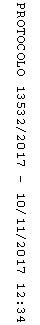 